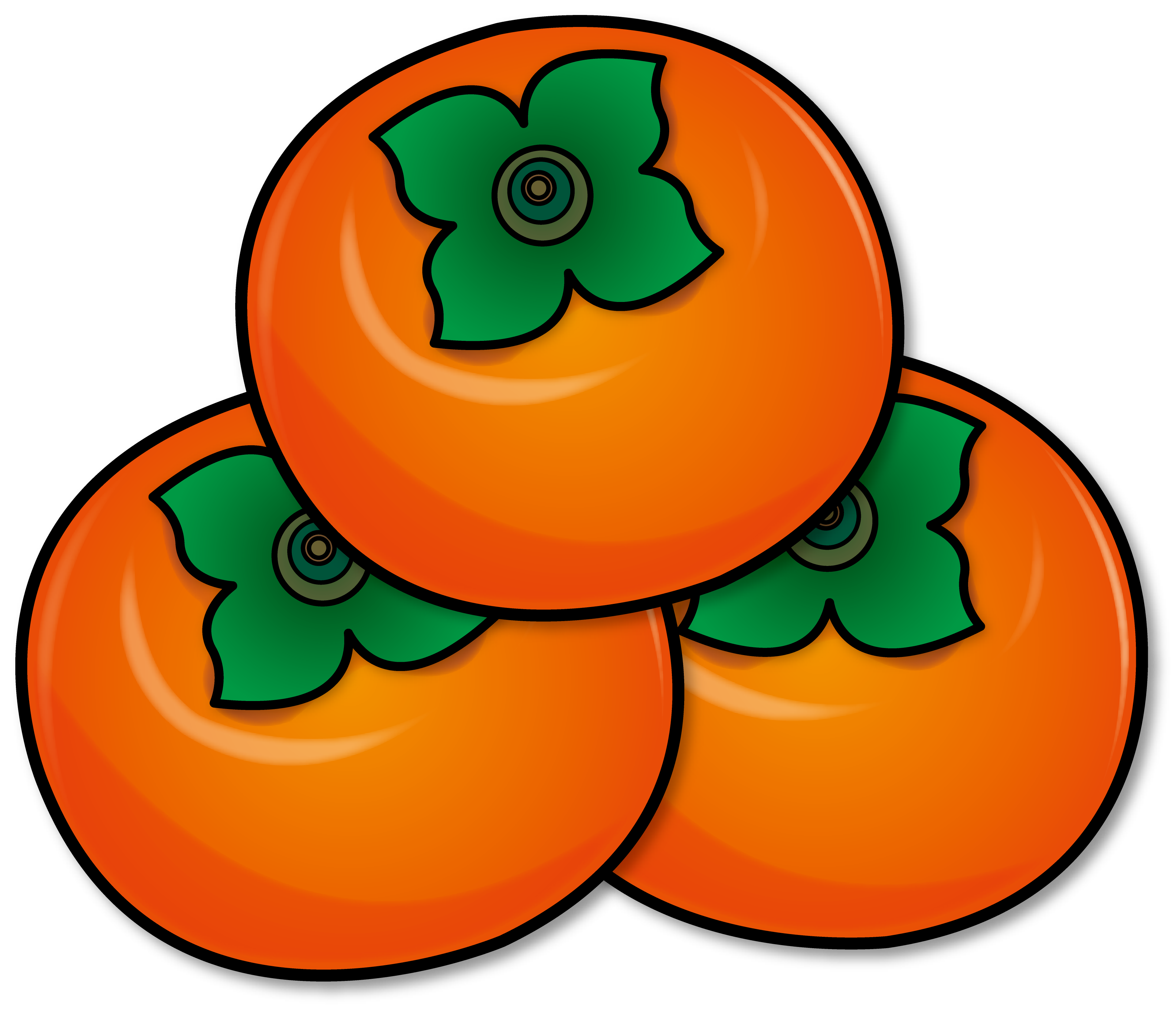 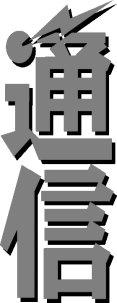 　　※戸塚南小学校の防災倉庫前の駐車禁止のお願い　　　来る11月18日（土）　午後1時～2時の間、家庭科室前の防災倉庫を防災訓練の為　　　使用いたします。　　　その間は倉庫前の駐車は禁止と致しますのでご協力のほどよろしくお願いいたします。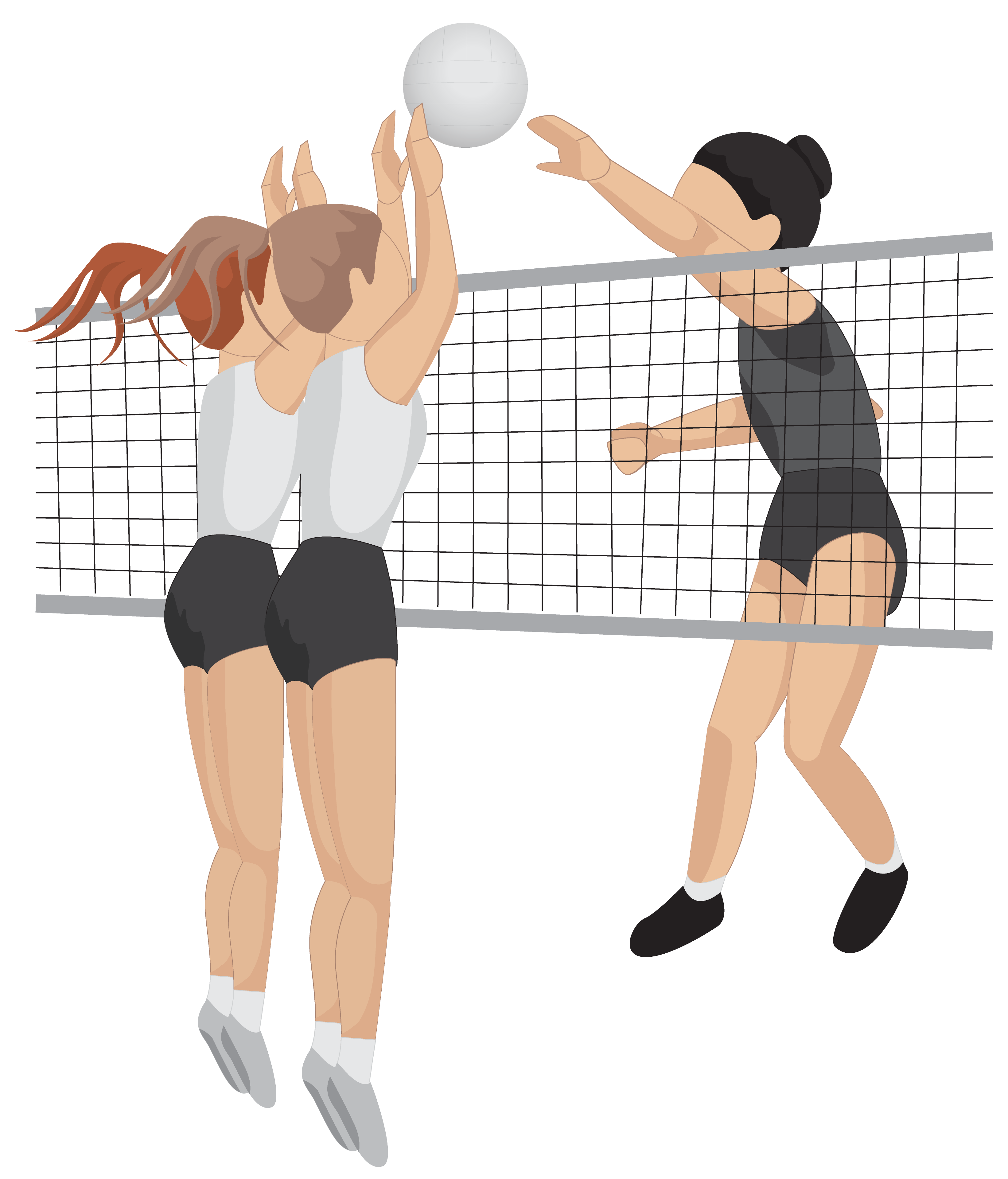 　　　　　　　　　　　　　　　　　　　　　　　　　　　　　　　　　　　　　　　　　　　　　　　　　　　　２